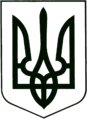 УКРАЇНА
МОГИЛІВ-ПОДІЛЬСЬКА МІСЬКА РАДА
ВІННИЦЬКОЇ ОБЛАСТІВИКОНАВЧИЙ КОМІТЕТ                                                           РІШЕННЯ №68Від 28 березня 2024 року                                              м. Могилів-ПодільськийПро затвердження штатного розпису працівників Могилів-Подільського міського комунального підприємства «Комбінат комунальних підприємств»виконавчий комітет міської ради ВИРІШИВ:          1. Затвердити з 01 квітня 2024 року штатний розпис Могилів-Подільського міського комунального підприємства «Комбінат комунальних підприємств» згідно з додатком.          2. Директору Могилів-Подільського міського комунального підприємства «Комбінат комунальних підприємств» Поцелуйку О.В., здійснити заходи визначені законодавством відповідно до даного рішення.          3. Контроль за виконанням даного рішення покласти на першого заступника міського голови Безмещука П.О.        Міський голова                                                         Геннадій ГЛУХМАНЮК                                                                                                                                                                                       Додаток                                                                                                                                                                                                                                                              до рішення виконавчого                                                                                                                                                                          комітету міської ради                                                                                                                                                                           від 28 березня 2024 року №68ШТАТНИЙ РОЗПИСМогилів-Подільського міського комунального підприємства«Комбінат комунальних підприємств»Код ЄДРПОУ 37382990                                                                                                                                                                                       вводиться в дію з 01 квітня 2024 рокуПерший заступник міського голови 	 	                                                                               Петро БЕЗМЕЩУК         Керуючись Законом України «Про місцеве самоврядування в Україні», Законом України «Про державний бюджет України на 2024 рік», відповідно до Статуту Могилів-Подільського міського комунального підприємства «Комбінат комунальних підприємств», розглянувши клопотання директора Могилів-Подільського міського комунального підприємства «Комбінат комунальних підприємств» Поцелуйка О.В., -№ з/пПосада (професія)


Код згідно з класифі-катором професій  ДК 003.2010Кількість штатних одиницьБаланс робочого часуПогодинна тарифна ставка, грнПосадовий оклад (місячна тарифна ставка), грнДоплата за шкідливі умови праці,
грн (8%)Доплата за шкідливі умови праці,
грн (12%)Посадовий оклад (місячна тарифна ставка) разом із доплатою, грнМісячний
фонд
заробітної
плати, грн1.Директор1210.11167,325 697,2825 697,2825 697,282.Головний бухгалтер12311167,323 127,5523 127,5523 127,553.Головний механік1222.11167,319 272,9619 272,9619 272,964.Економіст2441.21167,314 454,7214 454,7214 454,725.Сестра медична32310,5167,314 454,7214 454,727 227,366.Інспектор з охорони праці31521167,314 454,7214 454,7214 454,727.Диспетчер автомобільного транспорту31191167,314 454,7214 454,7214 454,728.Оператор заправних станцій81551167,310 118,30809,4610 927,7610 927,769.Електрик дільниці31131167,313 651,6813 651,6813 651,6810.Тракторист83312167,370,0811 724,381 406,9313 131,3126 262,6111.Машиніст екскаватора81111167,389,2814 936,5414 936,5414 936,5412.Водій автотранспортних засобів (автобус великий)832212174,5107,0418 678,481 494,2820 172,76242 073,1013.Водій автотранспортних засобів (автобус малий)832210174,593,6016 333,201 306,6617 639,86176 398,5614.Водій автотранспортних засобів (МАЗ)83221167,396,0016 060,801 927,3017 988,1017 988,1015.Водій автотранспортних засобів (ВАЗ)83221167,370,0811 724,3811 724,3811 724,3816.Слюсар з ремонту колісних транспортних засобів72312167,314 856,241 782,7516 638,9933 277,9817.Вантажник93332167,363,3610 600,131 272,0211 872,1523 744,2918.Робітник з благоустрою91611167,310 600,1310 600,1310 600,1319.Майстер виробничої діяльності1222.21167,312 527,4212 527,4212 527,4220.Двірник916220167,310 600,131 272,0211 872,15237 442,91Всього:Всього:61,5167,3298 328,483 610,407 661,00309 599,88950 244,77